О внесении изменений в план деятельности Управления Федеральной службы по надзору в сфере связи, информационных технологий и массовых коммуникаций по Республике Бурятия на 2023 годВ связи с приостановлением деятельности по решению учредителя средства массовой информации печатного СМИ газеты «ЛДПР в Бурятии» (реестровая запись от 01.12.2006 № ФС13-1067) приказываю:1. Изменить дату проведения мероприятия систематического наблюдения в отношении СМИ газеты «ЛДПР в Бурятии» (ID 2944820) с 15.05.2023 - 17.05.2023 на 07.11.2023 – 09.11.2023 в плане деятельности Управления Федеральной службы по надзору в сфере связи, информационных технологий и массовых коммуникаций по Республике Бурятия на 2023 год.2. Помощнику руководителя В.А. Коновалову в течение трёх рабочих дней со дня внесения в план деятельности Управления Федеральной службы по надзору в сфере связи, информационных технологий и массовых коммуникаций по Республике Бурятия на 2023 год, указанных в пункте 1 настоящего приказа изменений, разместить сведения о внесении указанных изменений на официальном сайте Управления Федеральной службы по надзору в сфере связи, информационных технологий и массовых коммуникаций по Республике Бурятия в информационно-телекоммуникационной сети «Интернет».3. Контроль за исполнением настоящего Приказа оставляю за собой.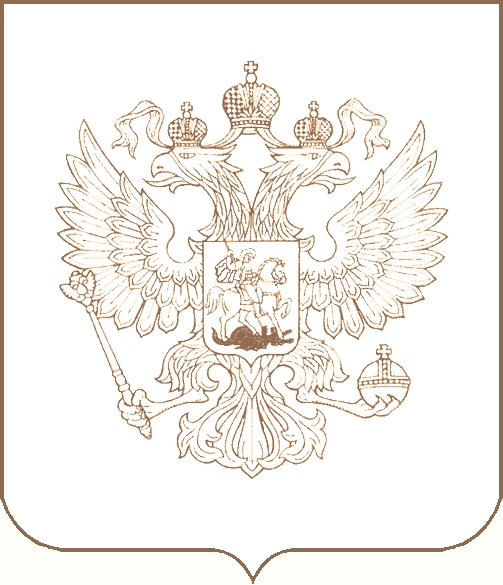 РОСКОМНАДЗОРУПРАВЛЕНИЕ ФЕДЕРАЛЬНОЙ СЛУЖБЫ ПО НАДЗОРУ В СФЕРЕ СВЯЗИ, ИНФОРМАЦИОННЫХ ТЕХНОЛОГИЙ И МАССОВЫХ КОММУНИКАЦИЙПО РЕСПУБЛИКЕ БУРЯТИЯП Р И К А З            10.04.2023                                                                                                                № 26-ндг. Улан-УдэРуководительЦ.Б. Мункожаргалов